Додаток 50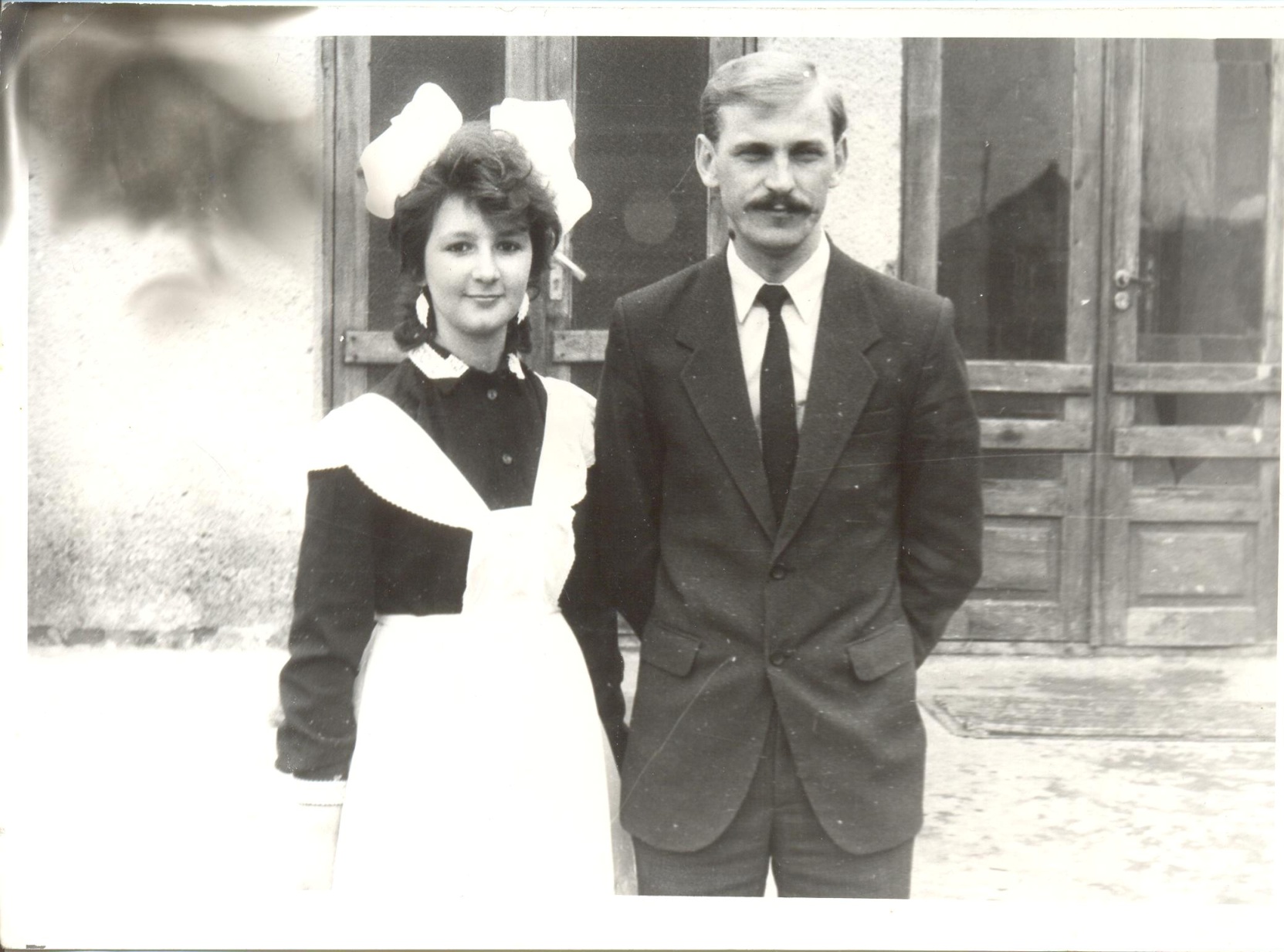 Рудик Олексій Миколайович – завуч школи таучениця 11 – х класів Ковалець Алла Давидівна1991 рік